SHADY SPRING ELEMENTARY SCHOOL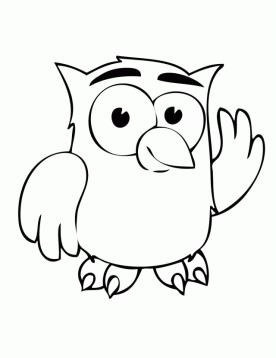 School Supply List – By Grade – 2017 - 2018The following lists are supply items that will likely be needed by the student during the year.PLEASE DO NOT LABEL ITEMS WITH YOUR CHILD’S NAME (except for the earbuds/headphones, backpack, art shirt, and change of clothes). We share supplies in most grades.SHADY SPRING ELEMENTARY SCHOOLSchool Supply List – By Grade – 2017 - 2018The following lists are supply items that will likely be needed by the student during the year.PLEASE DO NOT LABEL ITEMS WITH YOUR CHILD’S NAME (except for the earbuds/headphones, backpack, art shirt, and change of clothes). We share supplies in most grades.PRE-KINDERGARTENKINDERGARTENFIRST GRADESECOND GRADEprimary (fat) pencils packs – 2glue sticks - 20large glue sticks - 10glue sticks - 6crayons – 2 packs of 8 count largedry erase markers – 1 packagescissors – 1 pairscissors – 1 pairglue sticks - 5yellow #2 pencils – 2 box - no designspencils – 2 boxes of #2 yellow#2 pencils – 5 packs (sharpened)primary composition book (marble, with drawing space at top and dotted lines at bottom) – 1 (found at Walmart, Target)erasers – either pencil top (1 pack) or large pink erasers (2)pocket folders – 2plastic pocket folders – (1 each – red, blue, green, yellow)primary composition book (marble, with drawing space at top and dotted lines at bottom) – 1 (found at Walmart, Target)erasers – either pencil top (1 pack) or large pink erasers (2)composition books - 1 marbleplastic pocket folders – (1 each – red, blue, green, yellow)primary composition book (marble, with drawing space at top and dotted lines at bottom) – 1 (found at Walmart, Target)composition books – 2 marblethick black dry erase markers - 2composition books – 2 marblebaby wipes – 2 packs2 boxes of tissuescrayons - 2 boxes of 24 countscissors – 1 pairprimary (fat) pencils packs – 2zip lock bags – gallon (1 box)& quart/sandwich (1 box)erasers – 2 pinkcolored pencils – 1 packbackpack – 1 regular size, zippered (no minis or wheels)zip lock bags – gallon (1 box)& quart/sandwich (1 box)backpack – 1 regular size, zippered (no minis or wheels)crayons - 2 boxes of 24backpack – 1 regular size, zippered (no minis or wheels)1 box of washable markersbackpack – 1 regular size, zippered (no minis or wheels)colored markers – 1 pack  tissues – 2 boxes1 pack of index cardsheadphones/earbuds – 1 pairdry erase markers – 1 pack1 bottle of hand sanitizererasers – 1 pack**full set of change of clothes**1 pair of earbuds/headphonestissues – 2 boxesplastic pocket folders – 1 blue & 1 redArt – an old oversized shirt or art smockdisinfectant/baby wipes – 1 packcrayons - 2 boxes of 24 count**full set of change of clothes**post-it notes – 1 packbaby wipesbackpack – 1 regular size, zippered (no minis or wheels)post-it notesbackpack – 1 regular size, zippered (no minis or wheels)NO backpack neededhand sanitizer – 1 bottleheadphones/earbuds – 1 pairArt – an old oversized shirt or art smock**full set of change of clothes**Art – an old oversized shirt or art smockVocal Music – 1 orange plastic pocket folderVocal Music – 1 orange plastic pocket folderFamilies may donate the following items:Families may donate the followingFamilies may donate the following items:Families may donate the following items:Additional pencils, crayons, tissues, zip-lock bags – gallon, quart, sandwich, snack; disinfectant/baby wipes; hand sanitizer, dry erase markers; and post-it notesAdditional pencils, crayons, tissues, zip- lock bags – gallon, quart, sandwich, snack; disinfectant/baby wipes; hand sanitizer, dry erase markers; and post-it notesAdditional pencils, crayons, tissues, zip-lock bags – gallon, quart, sandwich, snack; disinfectant/baby wipes; hand sanitizer, dry erase markers; and post- it notesAdditional pencils, crayons, tissues, zip-lock bags – gallon, quart, sandwich, snack; disinfectant/baby wipes; hand sanitizer, dry erase markers; and post-it notesTHIRD GRADEFOURTH GRADEFIFTH GRADEglue sticks – 15plastic pocket folders – 8 (all different colors)3” binder (no trapper keepers)scissors - 4 pairswide ruled notebook paper – 3 packs5 tab dividers – 1 packpencils – 6 packs of # 2 yellow, sharpenedpencils – 5 packs of #2 yellowcollege ruled paper – 2 packpocket folders – 3crayons – 1 box (24 pack)plastic pocket folders - 4pencil case (hard box) - 1scissors - 1 paircomposition book (marble) - 5composition book (marble) - 2glue sticks - 10pencils – 2 packs of #2 yellow (No mechanical)wide-ruled paper – 1 packglue bottle - 2colored pencils – 1 boxcolored pencils – 4 packsschool box or pencil case - 1clipboard - 1dry erase markers - 1 pack (thick)highlighters – 1 yellowglue sticks - 10tissues – 1 boxmarble composition notebooks - 5scissors – 2 pairsdrawing sketch book - 1tissues – 1 boxhighlighter – 2 yellowbackpack – 1 regular size, zippered (no minis or wheels)post-it notes – 1 packtissues – 2 boxesdry erase markers – 1 pack (thick)red pens – 1 boxArt - old oversized shirt or art smockbackpack – 1 regular size, zippered (no minis or wheels)post-it notes  Vocal Music – one 3 ring plastic pocket folder, any colordisinfectant/baby wipes – 1 packArt - old oversized shirt or art smock, drawing sketch bookzip-lock bags – 1 box sandwich, 1 box gallonArt - old oversized shirt or art smock, drawing sketch bookbackpack – 1 regular size, zippered (no minis or wheels)Vocal Music – one plastic pocket folder, any colorheadphones/earbuds – 1 pairInstrumental Music – one pocket folder, any colorArt - old oversized shirt or art smock, drawing sketch bookVocal Music – two plastic 3 ring folders, one black and one any color of your choiceVocal Music – two plastic 3 ring folders, one black and one any color of your choiceFamilies may donate the following items:Families may donate the following items:Families may donate the following items:Additional pencils, crayons, tissues, zip-lock bags – gallon, quart, sandwich, snack; disinfectant/baby wipes; hand sanitizer, dry erase markers; and post-it notesAdditional pencils, crayons, tissues, zip-lock bags – gallon, quart, sandwich, snack; disinfectant/baby wipes; hand sanitizer, dry erase markers; and post-it notesAdditional pencils, crayons, tissues, zip-lock bags – gallon, quart, sandwich, snack; disinfectant/baby wipes; hand sanitizer, dry erase markers; and post-it notes